Dear Sir/Madam,The International Telecommunication Union (ITU), the UN Secretary-General’s Special Envoy for Road Safety and the UN Envoy on Technology are launching a new initiative entitled “AI for Road Safety”. The AI for Road Safety initiative is in line with the UN General Assembly Resolution (UN A/RES/74/299) on Improving global Road Safety, which highlights the role of innovative automotive and digital technologies. The new envisioned initiative has also been framed in accordance with the UN Secretary General’s roadmap on digital cooperation. The focus of this initiative will be to harness the value of AI in enhancing the safe system approach to road safety.The new initiative will also support achieving the UN SDG target 3.6 to halve by 2030 the number of global deaths and injuries from road traffic accidents, and the SDG Goal 11.2 to provide access to safe, affordable, accessible and sustainable transport systems for all by 2030.AI for Road Safety will be officially launched on 6 October 2021 during the webinar on AI for Road Safety, which is being organized in partnership with the AI for Good (AI4Good) and in collaboration with the Focus Group on Autonomous and Assisted Driving (FG-AI4AD). This webinar will be followed by the 7th meeting of the Focus Group on AI for Autonomous and Assisted Driving (FG-AI4AD) on 7 October 2021.1	Webinar on “AI for Road Safety” (6 October 2021)This Webinar will explore how advances in AI technologies may be used to enhance road safety for all road users, including vehicles and vulnerable road users (motorized and non-motorized, e.g., pedestrian, cyclists, motorcyclists, electric scooters, etc.).Reducing road mortality by half, which is a UN target for 2030, could save 675,000 lives a year. Knowing where and when road traffic crashes happen is crucial to address the problem. Unfortunately, many countries have little or no data on road traffic crashes and no means to effectively analyse the data they do have to identify effective solutions. Therefore, a major aim of this initiative will be to ensure equitable access to data and ethical use of algorithms across all safe system pillars. In the current scenario, it is crucial to identify the various elements that influence road safety and especially the role that AI can play to enhance crash data collection and analysis, to improve road infrastructures, to enable more effective post-crash responses as well as to inspire more modern regulatory frameworks in the transport sector. These solutions are all the more needed in low- and middle- income countries, where most of the road fatalities and injuries occur.The aim of this webinar is to launch the new initiative on AI for Road Safety by discussing latest AI-based technologies and other approaches to enhance the existing Safe System Approach to Road Safety in view of the transformational change enabled by smart mobility.The Webinar on “AI for Road Safety” will start on 6 October 2021 at 1300 hours CEST and will conclude at 1600 hours CEST.The programme and registration information relating to the Webinar will be made available from the related webpage: https://aiforgood.itu.int/event/ai-for-road-safety/2	Seventh meeting of Focus Group on AI for Autonomous and Assisted Driving (7 October 2021)The seventh FG-AI4AD meeting will take place fully virtually on 7 October 2021 at 1300 hours CEST and will conclude at 1600 hours CEST. The aim of the meeting will be to continue discussions and progress on the three draft deliverables:TR01 “Draft Technical Report on automated driving safety data protocol – Specification” (FGAI4AD-I-100)TR02 “Draft Technical Report on automated driving safety data protocol – Public safety benefits of continual monitoring” (FGAI4AD-I-114)TR03 “Draft Technical Report on automated driving safety data protocol: – Practical demonstrators” (FGAI4AD-I-064)Additionally, contributions are also invited to progress the FG-AI4AD objectives within the remit of the three agreed work streams:Outreach through Participation, Collaborations & Public EngagementTechnical Specification and DemonstrationResearch Based Guidance & NoticesFinally, the FG-AI4AD will discuss its future mandate in view of the next ITU-T SG16 meeting in January 2022.The draft agenda and registration information relating to the FG-AI4AD meeting will be made available from the related webpage: http://itu.int/go/fgai4ad.The sixth and latest meeting of FG-AI4AD was held on 2-3 June 2021. See the related meeting report posted as output FGAI4AD-O-018 (free ITU account required). If any, previous information on Technical Reports review (TRr) meetings can be found in the dedicated SharePoint folders: https://extranet.itu.int/sites/itu-t/focusgroups/ai4ad/SitePages/trr.aspx .3	Registration and Participation InformationParticipants are required to pre-register online as soon as possible, and no later than 5 October 2021. Registration is mandatory to attend the events remotely.Please note that separate registration is required for the Webinar and FG-AI4AD meeting. The respective online registration links can be found on related FG-AI4AD and Webinar webpages.Participation in both the Webinar and FG-AI4AD meeting is free of charge and open to all individuals coming from countries that are members of ITU and are interested in contributing to the work. This includes governments, automotive and telecom/ICT industries and associations, academia and research institutions, non-ITU Members and individuals.Anyone interested in receiving the updates and announcements related to this group is invited to subscribe to the FG-AI4AD mailing list. Details on how to subscribe to the mailing list can be found under “how to participate” on the FG-AI4AD homepage at http://itu.int/go/fgai4ad.4	Contributions	Written contributions to the FG-AI4AD meeting (7 October 2021) should be submitted to the secretariat (tsbfgai4ad@itu.int) in electronic format using the template available from the FG-AI4AD SharePoint site. The deadline to submit contribution is set to 1 October 2021.NOTE: If your contribution proposes updates to one of the Technical Reports under study (see item 3 above), make sure to use the latest available baseline text for the Technical Report. The latest baseline texts are available on the FG-AI4AD webpage.5	Timing, Duration and key deadlinesThe Webinar is scheduled to take place on 6 October 2021 at 1300-1600 hours CEST and the FG-AI4AD meeting is scheduled to take place on 7 October 2021 at 1300-1600 hours CEST.The discussions will be held in English only.Key deadlines:I wish you a productive and enjoyable meeting.Annex: 1ANNEX - DRAFT AGENDA of the Webinar (6 October)___________________________Opening and welcome International Telecommunication UnionMr Jean Todt, UN Secretary-General’s Special Envoy for Road SafetyMs Maria Francesca Spatolisano, Officer in Charge, UN Secretary-General’s Envoy on TechnologyModerator Mr. Bryn Balcombe, Chair ITU-T FG-AI4ADSetting the stage: AI for Road Safety elementsTopics in focus Role of AI on road safety data and regulatory frameworks Role of AI on safer vehicles, including connected, cooperative and automated vehiclesRole of AI on road infrastructureRole of AI on post-crash responseConclusions___________________________NOTE: The updated draft agenda will be available online:  https://aiforgood.itu.int/event/ai-for-road-safety/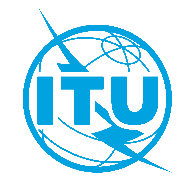 International telecommunication unionTelecommunication Standardization BureauInternational telecommunication unionTelecommunication Standardization BureauGeneva, 10 September 2021Geneva, 10 September 2021Ref:
Contact:TSB Circular 340 
Stefano PolidoriTSB Circular 340 
Stefano PolidoriTo:-	Administrations of Member States of the Union;-	ITU-T Sector Members;-	ITU-T Associates;-	ITU AcademiaTo:-	Administrations of Member States of the Union;-	ITU-T Sector Members;-	ITU-T Associates;-	ITU AcademiaTel:+41 22 730 5858+41 22 730 5858To:-	Administrations of Member States of the Union;-	ITU-T Sector Members;-	ITU-T Associates;-	ITU AcademiaTo:-	Administrations of Member States of the Union;-	ITU-T Sector Members;-	ITU-T Associates;-	ITU AcademiaFax:E-mail:+41 22 730 5853tsbfgai4ad@itu.int+41 22 730 5853tsbfgai4ad@itu.intTo:-	Administrations of Member States of the Union;-	ITU-T Sector Members;-	ITU-T Associates;-	ITU AcademiaTo:-	Administrations of Member States of the Union;-	ITU-T Sector Members;-	ITU-T Associates;-	ITU AcademiaCopy to:-	The Chairmen and Vice-Chairmen of Study Groups;-	The Director of the Telecommunication Development Bureau;-	The Director of the Radiocommunication BureauCopy to:-	The Chairmen and Vice-Chairmen of Study Groups;-	The Director of the Telecommunication Development Bureau;-	The Director of the Radiocommunication BureauSubject:AI for Road Safety webinar and 7th virtual meeting of ITU-T Focus Group on AI for Autonomous & Assisted Driving (FG-AI4AD), 6-7 October 2021AI for Road Safety webinar and 7th virtual meeting of ITU-T Focus Group on AI for Autonomous & Assisted Driving (FG-AI4AD), 6-7 October 2021AI for Road Safety webinar and 7th virtual meeting of ITU-T Focus Group on AI for Autonomous & Assisted Driving (FG-AI4AD), 6-7 October 2021AI for Road Safety webinar and 7th virtual meeting of ITU-T Focus Group on AI for Autonomous & Assisted Driving (FG-AI4AD), 6-7 October 20211 October 2021Submit written contributions (by e-mail to tsbfgai4ad@itu.int )5 October 2021Pre-registration online at:FG-AI4AD Meeting (7 October 2021):http://itu.int/go/fgai4adWebinar (6 October 2021):https://aiforgood.itu.int/event/ai-for-road-safety/Yours faithfully,Chaesub Lee
Director of the Telecommunication
Standardization Bureau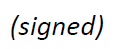 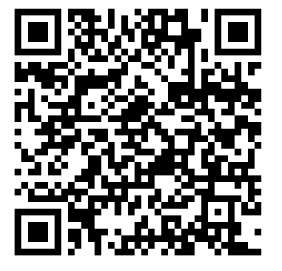 Latest meeting information